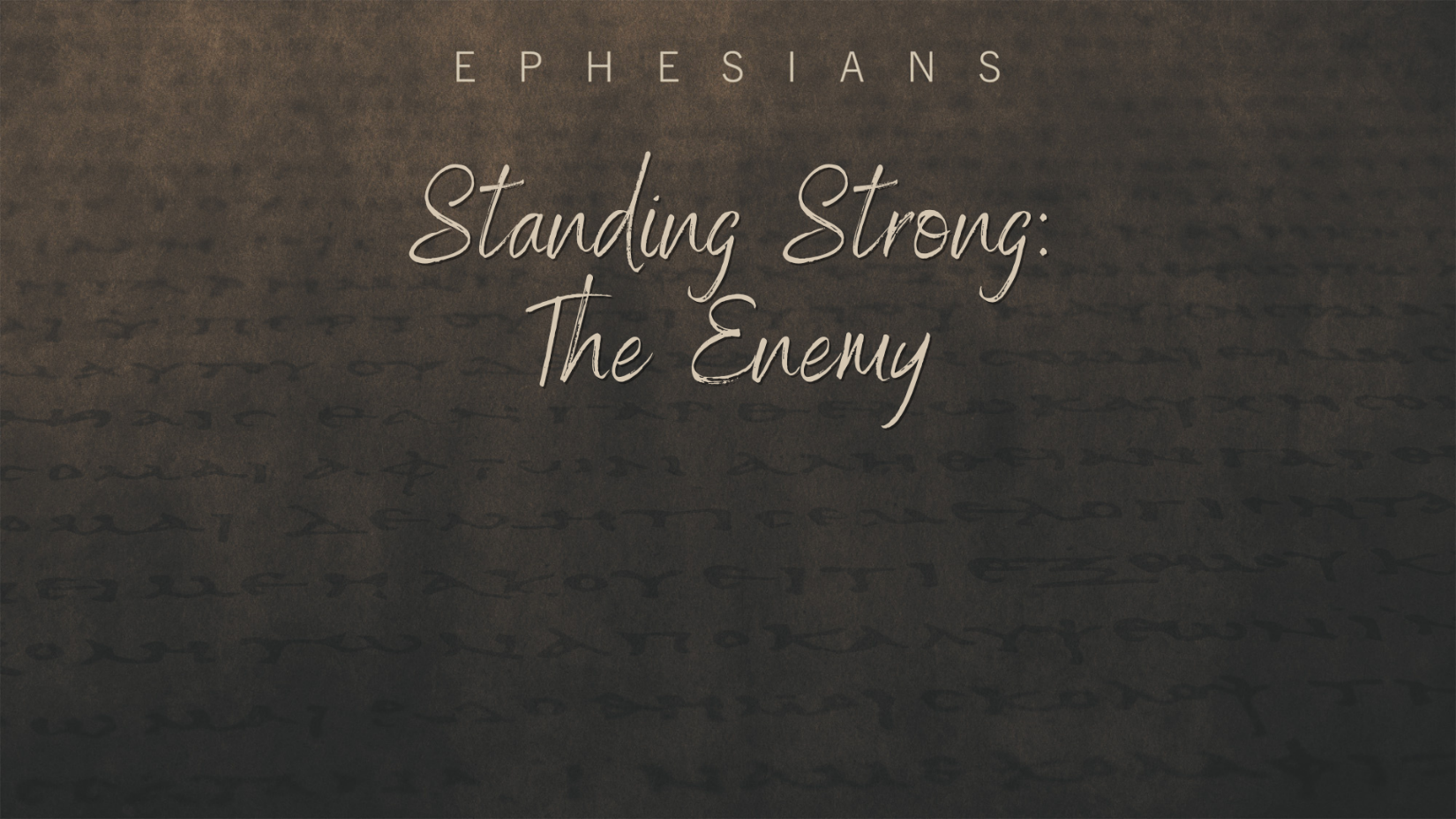 Sunday, August 21, 2022Pastor Keith ThompsonEphesians 6:10-13God equips us to resist Satan’s _______________ (10-12).God equips us to resist Satan’s _______________ (13).